Alcohol Awareness Bulletin Board – Quick FactsSuggestions for creating this bulletin board:Use Health Promotion’s “Alcohol Quick Facts” handout as inspirationInclude a few resources where your residents can learn more. Considering creating a QR code for each resource or using some other method to make it as easy as possible for residents to access the resources.NAU Health Promotion: Alcohol & Drugs: https://in.nau.edu/campus-health-services/alcohol-and-other-drugs/ The Virtual Bar: http://virtualbar.responsibility.org/virtualbar/ National Institute on Drug Abuse: Alcohol: https://www.drugabuse.gov/drug-topics/alcohol National Institutes of Health: College Drinking: https://www.collegedrinkingprevention.gov/parentsandstudents/students/default.aspx Use the content on the following pages to get you started. Change the fonts, colors, etc. to make it your own!Contact Nikki.Meline@nau.edu with the Health Promotion office for BAC cards if you’d like to include some on your board for residents to takeStandard Drink SizesThe amount of liquid in your glass, can, or bottle does not necessarily match up to how much alcohol is actually in your drink. -Do you know how much alcohol is in your drink? (Consider re-creating the info-graphic in an interactive way. You could have the standard drink size for each beverage covered by a flap of paper that residents can flip up to reveal the answer.)Did you know? A standard solo cup is 16 oz! This means that you may be drinking more than 1 “standard drink” per cup. 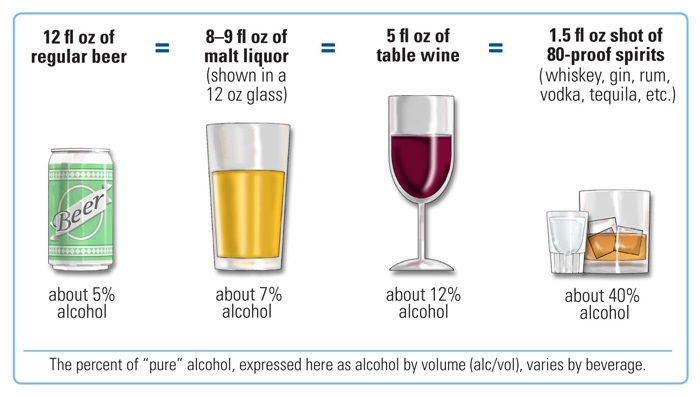 Binge Drinking: How Much is Too Much?Binge drinking is drinking an excessive amount of alcohol in a short amount of time or drinking to get drunkBinge drinking can have harmful short- and long-term impacts on physical and mental healthFor women: 4 or more drinks in one sittingFor men: 5 or more drinks in one sitting Women on average can process 1 standard drink per hourMen on average can process 2 standard drinks per hourBlood Alcohol Content (BAC): Know Your LimitBAC is the amount of alcohol in a person’s blood. Weight and sex are two factors that impact a person’s BAC. Take a BAC card to keep in your wallet! Stay in the green zone to maximize your fun while minimizing your risk! (Staple a paper pouch or small basket to the bulletin board with BAC cards for residents to take)Signs of Alcohol PoisoningUse the CUPS acronym to help you remember the signs of alcohol poisoning:C: COLD SKINU: UNRESPONSIVEP: PUKINGS: SLOW BREATHINGWhat to do if you suspect someone has alcohol poisoning:Call 911Roll the person on their sideStay with the person until help arrivesWhat NOT to do if you suspect someone has alcohol poisoning:Leave them to “sleep it off”Try to force them to throw upTry to force them to eat or drink somethingMaximize Fun, Minimize Risk!Most NAU students who drink, choose to party safe!Eat food before and during drinkingAlternate non-alcoholic drinks in between your alcoholic drinksDrink water!Have a sober DDAvoid drinking gamesBefore going out decide how many drinks you plan to haveKeep track of your drinks (using standard drink sizes!)Pace your drinking to one drink per hour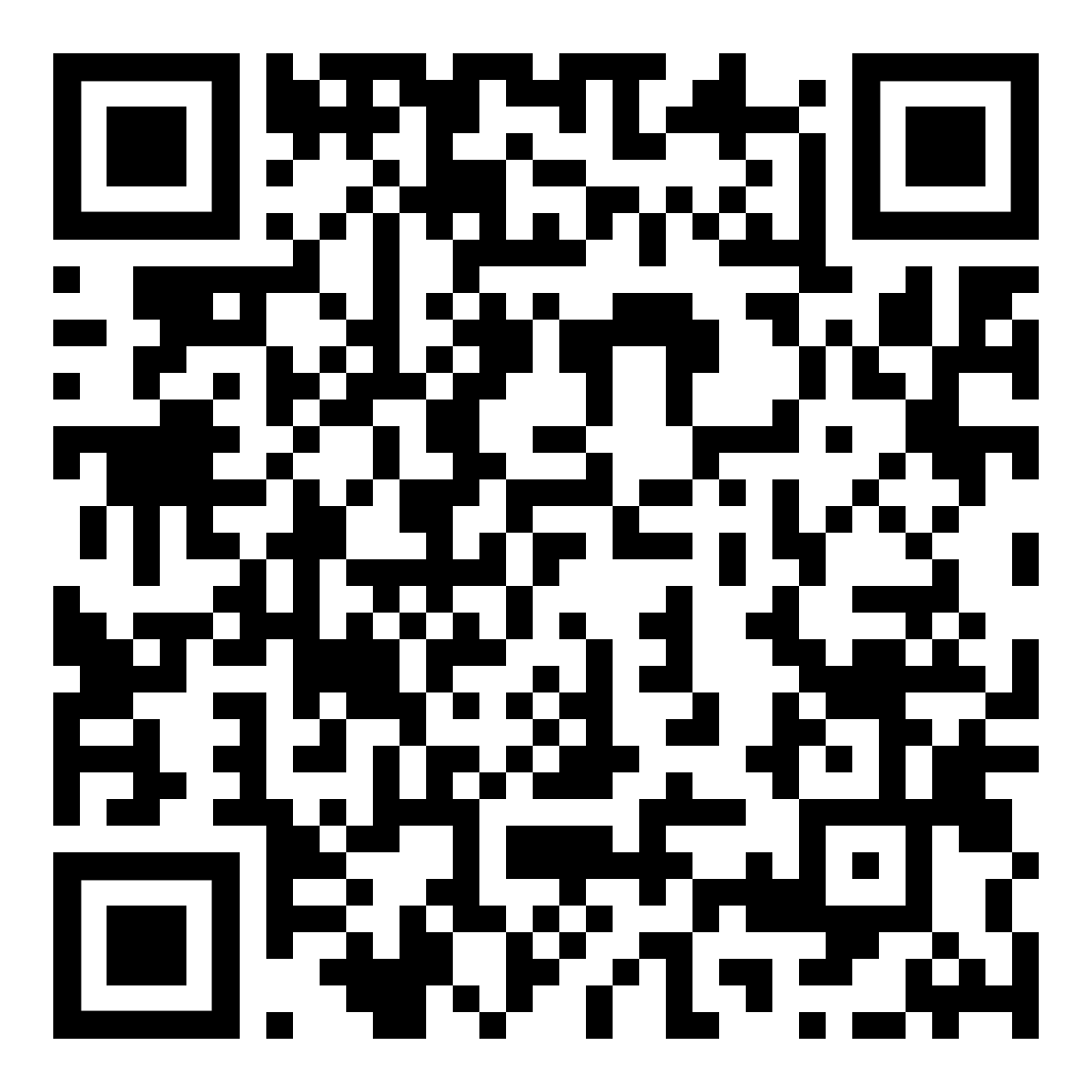 ScreenU: Check in on Your Alcohol UseScan this QR code to access ScreenUReceive non-judgmental, personalized feedback about your alcohol use with this confidential online tool!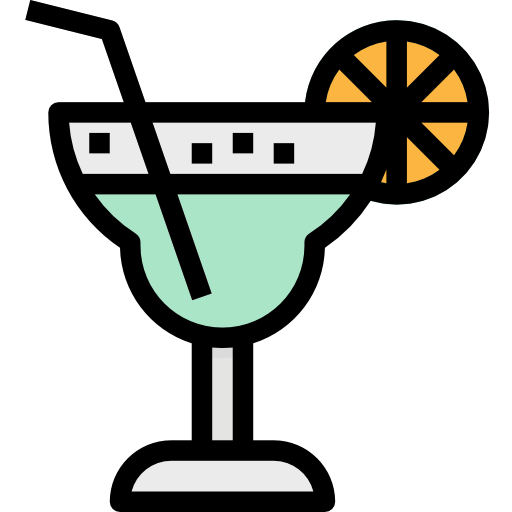 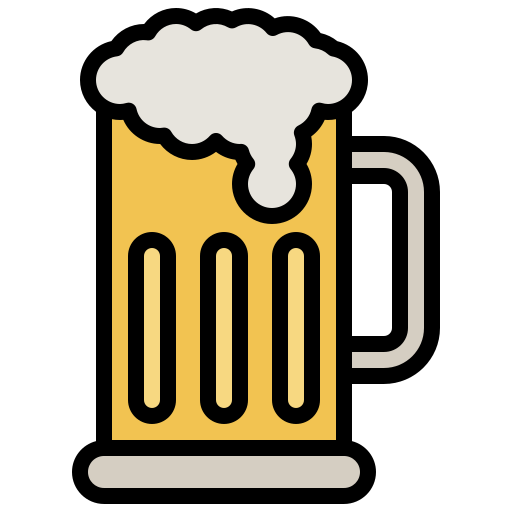 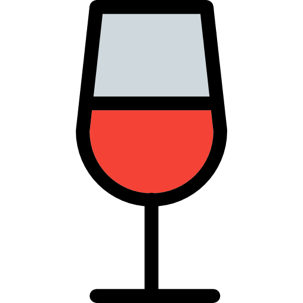 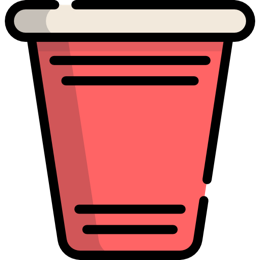 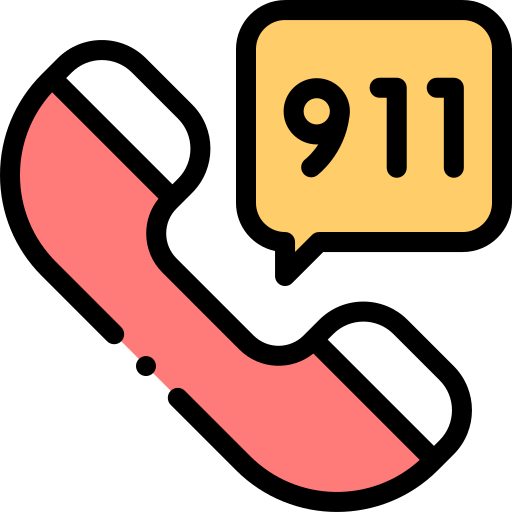 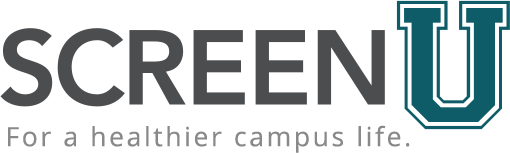 